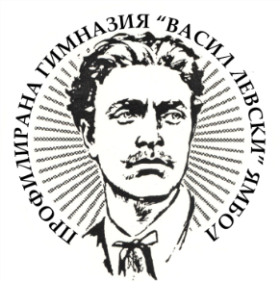 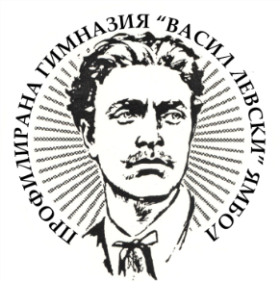 ДОДИРЕКТОРА НА ПРОФИЛИРАНА ГИМНАЗИЯ „ВАСИЛ ЛЕВСКИ“ГРАД ЯМБОЛЗ А Я В Л Е Н И Еза издаване на оригинал / дубликат на.....................................................................................................................................................(вид документ – удостоверение, свидетелство, диплома)от ..................................................................................................................................................(име, презиме, фамилия)завършил .....................................................................................................................................(клас, етап, степен на образование)......................................................................................................................................................(профил, професия, специалност)през учебната ..................... / ......................... година в .....................................................................................................................................................(вид, наименование и местонахождение на институцията).....................................................................................................................................................Издаването на документа се налага поради следните причини: .................................................................................................................................................................................................Приложени документи: ....................................................................................................................................................................................................................................................................За контакти: телефон ............................................., e-mail .........................................................Пълномощно № ............................................................................................................................Пълномощник .............................................................................................................................. (име, презиме, фамилия)Дата: ........................						Подпис: .........................................(име,фамилия)